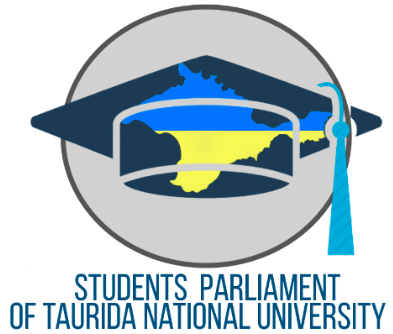 СТУДЕНТСЬКИЙ ПАРЛАМЕНТТАВРІЙСЬКОГО НАЦІОНАЛЬНОГОУНІВЕРСИТЕТУ імені В. І. ВЕРНАДСЬКОГОV. I. VERNADSKY TAURIDA NATIONAL UNIVERSITYРозподіл додаткових балів студентів ННГІГолова студентського 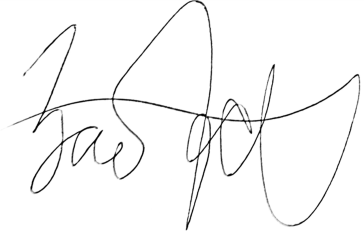 самоврядування ТНУ						Ф. С. Заболотськийм. Київ, вул. Івана Кудрі, 33. Тел. +380 63 621 37 41. №ПІБГрупаКількість балів1Корінь Анна Ігорівна081-31102Вакуленко Андрій Васильович032-1173Пріян Софія Сергіївна 053-1144Сич Дарина Олександрівна 053-1245Фоєнко Юлія Миколаївна053-1136Посашева Дар'я Вадимівна 081-11107Довганенко Ольга Миколаївна081-2158Братусь Ольга Олександрівна053-1149Жива Аліса Генадіївна081-211010Роменська Марина Віталіївна081-211011Ярмола Дар'я Дмитрівна032-11112Кравченко Анастасія Павлівна053-11(м)313Панченко Інна Володимирівна 053-11(м)1014Невзгляденко Юлія Юріївна 081-311015Рептух Діана Ігорівна053-11(м)1016Карась Ярослава Анатолоіївна081-311017Журавель Альона Петрівна 053-11(м)1018Скрипка Анастасія Олександрівна 081-311019Завальна Анна Олександрівна 033-111020Попович Фаїна Ігорівна053-11821Сосновська Яна Вадимівна231-11022Мацюк Ольга Леонідівна231-11123Мельник Антоніна Олександрівна 053-32724Сталізова Вікторія Вікторівна053-31325Крохина Анастасія Вадимівна 053-321026Кулішова Вікторія Вікторівна081-21727Кришевська Валерія Ігорівна 053-32728Ополонець Денис Сергійович081-311029Майданська Юлія Іванівна 081-21930Мірзобаротова Лаліта Шамсіддінівна081-311031Бобровикова Юліана Сергіївна053-22232Москаленко Владислав Олегович 053-22033Ус Валерія Борисівна 053-22234Вєнєдіктова Анастасія Володимирівна053-22235Дубина Анастасія Владиславівна 053-22236Білозор Ірина Олексіївна 081-31737Шевченко Наталія Анатоліївна 081-21038Барабаш Анастасія Ігорівна 032-11539Чепурна Єлизавета Вікторівна014-11440Демчук Любов Василівна 081-311041Верещук Анна-Валерія Вікторівна 052-11742Джумирко Тетяна Василівна053-32443Гніденко Поліна Володимирінва231-21044Іляшко Діана Олександрівна053-11245Мадяр Іванна Василівна 052-121046Заболотський Федор Сергійович 052-521047Богомол Антон Сергійович 081-11348Ляшук Владислав Сергійович 081-12349Ернст Даніїл 350Тимошенко Ілля 251Добровольська Марія 652Нищук Руслана 453Селютін Олексій 554Поносюк Богдан 255Ганненко Марія 1056Змієвець Анатолій357Шарков Олександр  158Османова Едіє 259Волкова Юлія 260Шевченко Наталія 261Семенюк Олексій 262Горожанкіна Дарина 7